7	to consider possible changes, and other options, in response to Resolution 86 (Rev. Marrakesh, 2002) of the Plenipotentiary Conference, an advance publication, coordination, notification and recording procedures for frequency assignments pertaining to satellite networks, in accordance with Resolution 86 (Rev.WRC-07), in order to facilitate rational, efficient and economical use of radio frequencies and any associated orbits, including the geostationary-satellite orbit;7(C)	Issue C - Issues for which consensus was achieved in ITU-R and a single method has been identifiedIssue C is a collection of several different topics that are viewed as being straightforward and for which consensus was readily achieved within ITU-R. The issues address such things as resolving inconsistencies in regulatory provisions, clarifying certain existing practices, or increasing transparency in the regulatory process.Issue C1BackgroundIt is generally recognized that provisions in Appendix 30B relating to coordination and notification were actually written on the model of provisions in Article 9 and 11. In particular, we note that paragraph § 8.13 of Article 8 in RR Appendix 30B is similar to RR No. 11.43A except for the use of the word “notified” instead of “recorded” although both provisions deal with modifications to frequency assignments in the MIFR. The differences between the two terms were deemed significant enough to create an issue under agenda item 7.In response to this issue, the ITU-R developed the CPM Report with a single Method for the alignment of § 8.13 of Article 8 in RR Appendix 30B with RR No. 11.43A. It is proposed to implement the modifications to the Radio Regulations in accordance with this Method.MOD	IAP/11A19A3A1/1APPENDIX 30B (REV.WRC-)Provisions and associated Plan for the fixed-satellite service
in the frequency bands 4 500-4 800 MHz, 6 725-7 025 MHz,
10.70-10.95 GHz, 11.20-11.45 GHz and 12.75-13.25 GHzARTICLE 8     (REV.WRC-)Procedure for notification and recording in the Master Register
of assignments in the planned bands for the
fixed-satellite service11, 12     (WRC-)MOD	IAP/11A19A3A1/28.13	A notice of a change in the characteristics of an assignment already recorded, as specified in Appendix 4, shall be examined by the Bureau under § 8.8 and § 8.9, as appropriate. Any changes to the characteristics of an assignment that has been  and confirmed as having been brought into use shall be brought into use within eight years from the date of the notification of the modification. Any changes to the characteristics of an assignment that has been  but not yet brought into use shall be brought into use within the period provided for in §§ 6.1, 6.31 or 6.31bis of Article 6.    (WRC-)Reasons:	Modifications are required to align No. 11.43A and § 8.13 of Article 8 in Appendix 30B.______________World Radiocommunication Conference (WRC-19)
Sharm el-Sheikh, Egypt, 28 October – 22 November 2019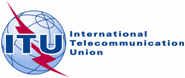 PLENARY MEETINGAddendum 1 to
Document 11(Add.19)(Add.3)-E13 September 2019Original: English/SpanishMember States of the Inter-American Telecommunication Commission (CITEL)Member States of the Inter-American Telecommunication Commission (CITEL)proposals for the work of the conferenceproposals for the work of the conferenceAgenda item 7(C)Agenda item 7(C)